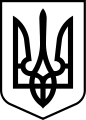 ХЕРСОНСЬКА РАЙОННА ДЕРЖАВНА АДМІНІСТРАЦІЯХЕРСОНСЬКОЇ ОБЛАСТІРОЗПОРЯДЖЕННЯГОЛОВИ РАЙОННОЇ ДЕРЖАВНОЇ АДМІНІСТРАЦІЇвід 28.12.2021                                 Херсон                                                         № 210Про надання дозволу управлінню соціальної політики Херсонської районної державної адміністрації Херсонської області  на попередню оплату товарів, робіт і послуг, що закуповуються за бюджетні кошти у 2021 році       З метою забезпечення ефективного, результативного та цільового використання коштів, відповідно до  постанов Кабінету Міністрів України: від  04 грудня 2019 року № 1070 «Деякі питання здійснено розпорядниками (одержувачами) бюджетних коштів попередньої оплати товарів, робіт і послуг, що закуповуються за бюджетні кошти», від 23 грудня 2021 року № 1358 «Про внесення зміни до пункту 151 постанови Кабінету Міністрів України від                    22 липня 2020 року № 641», керуючись статтею 6, частиною першою статті 41 Закону України «Про місцеві державні адміністрації», ЗОБОВ'ЯЗУЮ:1. Надати дозвіл управлінню соціальної політики Херсонської районної державної адміністрації Херсонської області, розпоряднику бюджетних коштів нижчого рівня, фінансування яких передбачено державним бюджетом на                2021 рік, провести розрахунки за природний газ відповідно до укладених договорів постачання природного газу між товариством з обмеженою відповідальністю «Газопостачальна компанія «Нафтогаз Трейдинг» та бюджетною установою,  у розмірі 100 відсотків планової вартості природного газу за грудень 2021 року.2. Установити, що управління соціальної політики Херсонської районної державної адміністрації Херсонської області здійснює попередню оплату на строк не більше одного місяця.3. Контроль за виконанням цього розпорядження залишаю за собою. Голова районноїдержавної адміністрації                                                            Михайло ЛИНЕЦЬКИЙ